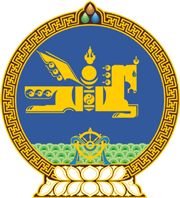 МОНГОЛ  УЛСЫН  ХУУЛЬ2016  оны 07 сарын 21 өдөр				            	            Төрийн ордон, Улаанбаатар хотМОНГОЛ УЛСЫН ЗАСГИЙН ГАЗРЫН БҮТЦИЙН ТУХАЙ1 дүгээр зүйл.Монгол Улсын Засгийн газрын бүтцэд доор дурдсан яам ажиллана:Ерөнхий чиг үүргийн:1/Байгаль орчин, аялал жуулчлалын яам;/Энэ заалтыг 2022 оны 8 дугаар сарын 29-ний  өдрийн хуулиар хүчингүй болсонд тооцсон./1/Эдийн засаг, хөгжлийн яам;/Энэ заалтыг 2022 оны 8 дугаар сарын 29-ний өдрийн хуулиар нэмсэн./2/Батлан хамгаалахын яам;/Энэ заалтыг 2022 оны 8 дугаар сарын 29-ний  өдрийн хуулиар хүчингүй болсонд тооцсон./2/Гадаад харилцааны яам;/Энэ заалтын дугаарт 2022 оны 8 дугаар сарын 29-ний өдрийн хуулиар өөрчлөлт оруулсан./3/Сангийн яам;/Энэ заалтын дугаарт 2022 оны 8 дугаар сарын 29-ний өдрийн хуулиар өөрчлөлт оруулсан./4/Хууль зүй, дотоод хэргийн яам;/Энэ заалтын дугаарт 2022 оны 8 дугаар сарын 29-ний өдрийн хуулиар өөрчлөлт оруулсан./6/Эдийн засаг, хөгжлийн яам;/Энэ заалтыг 2021 оны 11 дүгээр сарын 12-ны өдрийн хуулиар нэмсэн.//Энэ заалтыг 2022 оны 8 дугаар сарын 29-ний  өдрийн хуулиар хүчингүй болсонд тооцсон./7/Хөдөлмөр, нийгмийн хамгааллын яам;/Энэ заалтын дугаарт 2021 оны 11 дүгээр сарын 12-ны өдрийн хуулиар өөрчлөлт оруулсан.//Энэ заалтыг 2022 оны 8 дугаар сарын 29-ний  өдрийн хуулиар хүчингүй болсонд тооцсон./Чиглэлийн:5/Байгаль орчин, аялал жуулчлалын яам;/Энэ заалтыг 2022 оны 8 дугаар сарын 29-ний өдрийн хуулиар нэмсэн./		6/Батлан хамгаалах яам;/Энэ заалтыг 2022 оны 8 дугаар сарын 29-ний өдрийн хуулиар нэмсэн./7/Барилга, хот байгуулалтын яам;/Энэ заалтын дугаарт 2021 оны 11 дүгээр сарын 12-ны өдрийн хуулиар өөрчлөлт оруулсан.//Энэ заалтын дугаарт 2022 оны 8 дугаар сарын 29-ний өдрийн хуулиар өөрчлөлт оруулсан./8/Боловсрол, шинжлэх ухааны яам;/Энэ заалтад 2020 оны 07 дугаар сарын 07-ны өдрийн хуулиар өөрчлөлт оруулсан.//Энэ заалтын дугаарт 2021 оны 11 дүгээр сарын 12-ны өдрийн хуулиар өөрчлөлт оруулсан.//Энэ заалтын дугаарт 2022 оны 8 дугаар сарын 29-ний өдрийн хуулиар өөрчлөлт оруулсан./9/Зам, тээврийн хөгжлийн яам;/Энэ заалтын дугаарт 2021 оны 11 дүгээр сарын 12-ны өдрийн хуулиар өөрчлөлт оруулсан.//Энэ заалтын дугаарт 2022 оны 8 дугаар сарын 29-ний өдрийн хуулиар өөрчлөлт оруулсан./10/Соёлын яам;/Энэ заалтыг 2020 оны 07 дугаар сарын 07-ны өдрийн хуулиар нэмсэн.//Энэ заалтын дугаарт 2021 оны 11 дүгээр сарын 12-ны өдрийн хуулиар өөрчлөлт оруулсан.//Энэ заалтын дугаарт 2022 оны 8 дугаар сарын 29-ний өдрийн хуулиар өөрчлөлт оруулсан./11/Уул уурхай, хүнд үйлдвэрийн яам;/Энэ заалтын дугаарт 2020 оны 07 дугаар сарын 07-ны өдрийн хуулиар өөрчлөлт оруулсан.//Энэ заалтын дугаарт 2021 оны 11 дүгээр сарын 12-ны өдрийн хуулиар өөрчлөлт оруулсан.//Энэ заалтын дугаарт 2022 оны 8 дугаар сарын 29-ний өдрийн хуулиар өөрчлөлт оруулсан./12/Хөдөлмөр, нийгмийн хамгааллын яам;/Энэ заалтыг 2022 оны 8 дугаар сарын 29-ний өдрийн хуулиар нэмсэн./13/Хүнс, хөдөө аж ахуй, хөнгөн үйлдвэрийн яам;/Энэ заалтын дугаарт 2020 оны 07 дугаар сарын 07-ны өдрийн хуулиар өөрчлөлт оруулсан.//Энэ заалтын дугаарт 2021 оны 11 дүгээр сарын 12-ны өдрийн хуулиар өөрчлөлт оруулсан./14/Цахим хөгжил, харилцаа холбооны яам;/Энэ заалтыг 2021 оны 11 дүгээр сарын 12-ны өдрийн хуулиар нэмсэн./15/Эрчим хүчний яам;/Энэ заалтын дугаарт 2020 оны 07 дугаар сарын 07-ны өдрийн хуулиар өөрчлөлт оруулсан.//Энэ заалтын дугаарт 2021 оны 11 дүгээр сарын 12-ны өдрийн хуулиар өөрчлөлт оруулсан./16/Эрүүл мэндийн яам./Энэ заалтын дугаарт 2020 оны 07 дугаар сарын 07-ны өдрийн хуулиар өөрчлөлт оруулсан.//Энэ заалтын дугаарт 2021 оны 11 дүгээр сарын 12-ны өдрийн хуулиар өөрчлөлт оруулсан./2 дугаар зүйл.Энэ хуулийг 2016 оны 07 дугаар сарын 21-ний өдрөөс эхлэн дагаж мөрдөнө.МОНГОЛ УЛСЫН ИХ ХУРЛЫН ДАРГА					 М.ЭНХБОЛД 